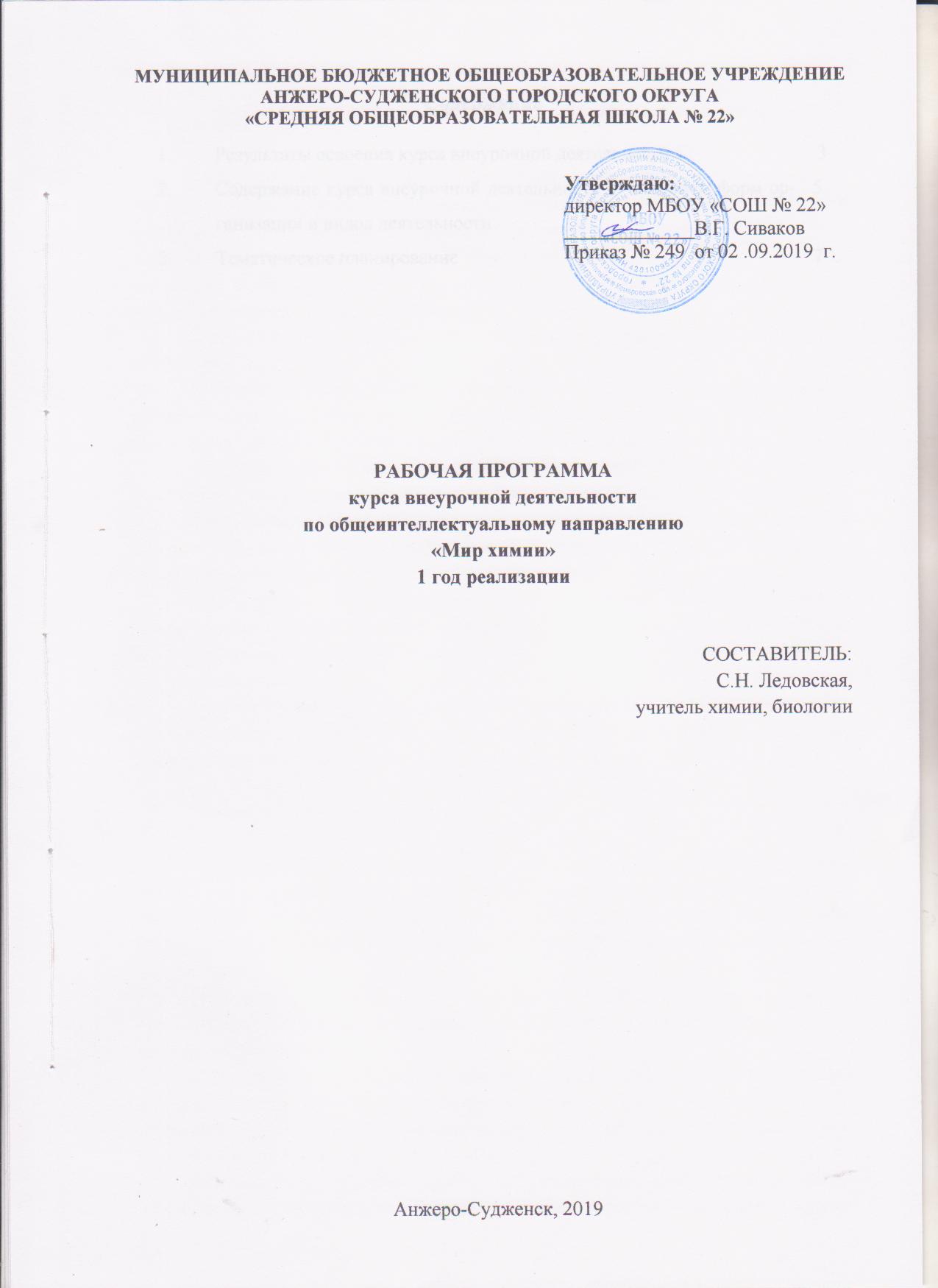 СодержаниеРезультаты освоения курса внеурочной деятельности Личностные результаты:1) сформированность основ саморазвития и самовоспитания в соответствии с общечеловеческими ценностями и идеалами гражданского общества; готовность и способность к самостоятельной, творческой и ответственной деятельности;2) навыки сотрудничества со сверстниками, детьми младшего возраста, взрослыми в образовательной, общественно полезной, учебно-исследовательской, проектной и других видах деятельности;3) нравственное сознание и поведение на основе усвоения общечеловеческих ценностей;4) готовность и способность к образованию, в том числе самообразованию, на протяжении всей жизни; сознательное отношение к непрерывному образованию как условию успешной профессиональной и общественной деятельности;5) эстетическое отношение к миру, включая эстетику быта, научного и технического творчества, спорта, общественных отношений;6) бережное, ответственное и компетентное отношение к физическому и психологическому здоровью, как собственному, так и других людей, умение оказывать первую помощь;7) осознанный выбор будущей профессии и возможностей реализации собственных жизненных планов; отношение к профессиональной деятельности как возможности участия в решении личных, общественных, государственных, общенациональных проблем;8) сформированность экологического мышления, понимания влияния социально-экономических процессов на состояние природной и социальной среды; приобретение опыта эколого-направленной деятельности;Метапредметные результаты:  1) умение самостоятельно определять цели деятельности и составлять планы деятельности; самостоятельно осуществлять, контролировать и корректировать деятельность; использовать все возможные ресурсы для достижения поставленных целей и реализации планов деятельности; выбирать успешные стратегии в различных ситуациях; 2) умение продуктивно общаться и взаимодействовать в процессе совместной деятельности, учитывать позиции других участников деятельности, эффективно разрешать конфликты;3) владение навыками познавательной, учебно-исследовательской и проектной деятельности, навыками разрешения проблем; способность и готовность к самостоятельному поиску методов решения практических задач, применению различных методов познания; 4) готовность и способность к самостоятельной информационно-познавательной деятельности, владение навыками получения необходимой информации из словарей разных типов, умение ориентироваться в различных источниках информации, критически оценивать и интерпретировать информацию, получаемую из различных источников;5) умение самостоятельно оценивать и принимать решения, определяющие стратегию поведения, с учетом гражданских и нравственных ценностей; 6) владение навыками познавательной рефлексии как осознания совершаемых действий и мыслительных процессов, их результатов и оснований, границ своего знания и незнания, новых познавательных задач и средств их достижения.Содержание курса внеурочной деятельности с указанием форм организации и видов деятельностиТематическое планирование1.Результаты освоения курса внеурочной деятельности 32.Содержание курса внеурочной деятельности с указанием форм организации и видов деятельности 53.Тематическое планирование7№СодержаниеВидыдеятельностиФормыдеятельности1.Из истории развития химии и медицины Иатрохимия. Древнегреческие ученые – основатели. Египет. Возникновение первых косметических и лекарственных средств.  Средние века. Алхимия и медицина. Восточная медицина. Тибет, Китай, Япония.ПознавательнаяИнтеллектуальная беседа, презентация2. Химия, здоровье и медицина Лекарственные вещества. Классификация лекарственных веществ: химическая, фармакологическая.Краткая история открытия, свойства, применение в медицинских целях.Формы лекарственных препаратов.Правила хранения лекарственных веществ. Недопустимость самолечения. Познавательная, исследовательскаяРеферативная работа; презентации3.Неорганические вещества в медицинеПростое вещество сера и соединения серы: сероводород, тиосульфат натрия – средства для лечения кожных заболеваний; глауберова и горькая соли – слабительные средства; жжёный гипс – основа гипсовых повязок при переломах костей; сульфат бария – рентгеноконтрастное вещество; сульфаты меди, цинка, алюмокалиевые квасцы – антисептические, вяжущие средства при лечении глазных заболеваний, ожогов фосфором.Азот – хладагент в криотерапии, оксид азота (I) в смеси с кислородом – средство для наркоза. Нашатырный спирт – средство при обмороках и отравлении некоторыми газами, антисептик для обработки рук перед хирургической операцией. Нитрат серебра – прижигающее и противомикробное средство. Нитрат натрия – сосудорасширяющее средство при стенокардии. Арсенит калия – тонизирующее средство при малокровии, оксид мышьяка () – средство для удаления нейронов зубов.Активированный уголь– адсорбент при отравлениях и расстройствах желудочно-кишечного тракта. Карбоген – возбудитель дыхательного центра при резком угнетении дыхания.Соединения металлов. Оксид магния – слабительное средство, оксид цинка – антисептик. Оксид ртути – компонент глазных капель. Сулема – средство для дезинфекции хирургических инструментов. Раствор коллоидного серебра – средство для промывания гнойных ран, мочевого пузыря. Соединения железа: сульфат железа (II) – в виде медицинского препарата ферроплекс, карбонат железа (II) – средства при анемии и истощении организма. Препараты кальция – глюконат и глицерофосфат кальция – средства для лечения переломов.Познавательная, исследовательская, проблемно-ценностное общениеНаучное исследование,круглый стол4.Органические вещества в медицине Парафин – средство теплового лечения. Этанол – антисептик, растворитель для приготовления настоек и экстрактов. Нитроглицерин – сосудорасширяющее средство. Фенол – дезинфицирующее средство для обработки хирургических инструментов. Использование в медицине муравьиной, уксусной, лимонной кислот. Глюкоза – основа гипертонического раствора. Крахмал – адсорбент, обволакивающее средство при отравлениях. Методы создания новых лекарственны препаратов, искусственных тканей и органов. Современные достижения медицины. Использование неорганических медицинских материалов и полимеров для создания физиологически активных лекарственных средств, заменителей крови, полусинтетических гормонов, протезов кровеносных сосудов, искусственных клапанов и желудочков сердца, тканей и органов (аппаратов «искусственное сердце – легкое», «искусственная почка», «искусственное сердце»).Познавательная, исследовательскаяНаучное исследование, экскурсияНаименование темыКоличество часовНаименование темыКоличество часовИз истории развития химии и медицины 2Химия, здоровье и медицина4Неорганические вещества в медицине20Органические вещества в медицине9Итого:35